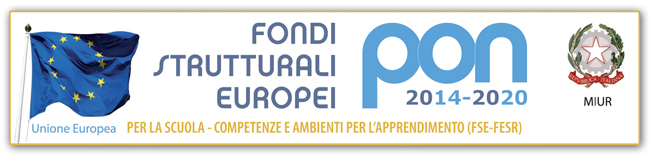 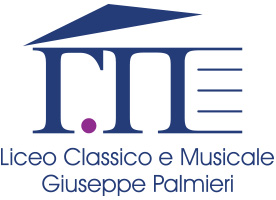 VERBALE PROVE ORALIOggi ______  agosto 2018 alle ore  ___________ si è riunita nell’aula _________ la sotto-commissione di area  _________________________del Consiglio di Classe della_______  sez _______ per procedereall’ avvio delle prove orali di  __________________degli alunni con sospensione del giudizio ai sensi dell’O.M. 92/2007alla valutazione delle suddette prove.Sono sottoposti alla prova di verifica orale i/le seguenti alunni/e:Le prove orali terminano alle ore ______Si passa, quindi, alla valutazione del colloquio: Concluse le operazioni, la seduta è tolta alle ore ______________La Sotto-commissione________________________________________________ COGNOME ENOME DELL’ALUNNO/AARGOMENTI PROPOSTIFIRMA ALUNNO/ACOGNOMENOMEVOTO DELLA PROVA ORALE